  DOGWOOD GARDEN CLUB 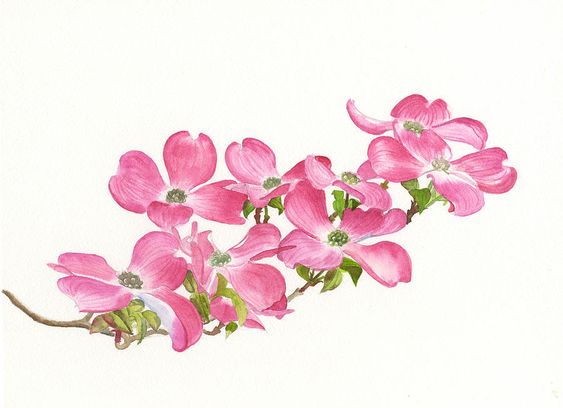 May 1, 2019    AGENDAWelcome – Barbara O’SullivanPledge – Janel EdmistonApproval of April, 2019 minutesTreasurer Report – Denise SimonsonWelcome GuestLifetime Members -Valerie LaamNew BusinessChanges to the By Laws2019 BudgetFundraisingCrafts – Sylvia HamblinWagon Train – Denise SimonsonRummage Sale – Carol GameRaffle Adjourn Goat TourLunch at Sierra Rizing Bakery